Encuesta de opinión evaluación del servicio 2019 “Gestión de Solicitudes de Información y de Datos Personales en la OIR MAG”Con el propósito de brindarle un mejor servicio, por favor evaluar la atención brindada en esta Oficina (OIR) marcando con una X, al frente de cada pregunta. Gracias por su gentil sugerencia. Nos esforzaremos por darle un mejor servicio.N°PREGUNTASNo Aplica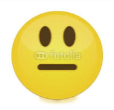 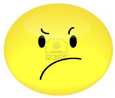 Muy MaloMalo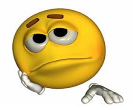 Bueno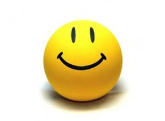 Muy Bueno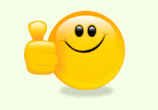 1Cómo califica la atención brindada por el personal de la OIR, fue amable?2¿El personal le orientó acerca de su petición de información? ¿Aclararon sus dudas?3¿El personal comprendió que es lo que estaba solicitando?4¿Qué tan útil resultó para usted la información recibida?5¿Cómo califica el tiempo que se tardó en recibir la información?6En general, ¿Cómo califica nuestro servicio de acuerdo a sus necesidades?COMENTARIOS O SUGERENCIAS: COMENTARIOS O SUGERENCIAS: COMENTARIOS O SUGERENCIAS: COMENTARIOS O SUGERENCIAS: COMENTARIOS O SUGERENCIAS: COMENTARIOS O SUGERENCIAS: COMENTARIOS O SUGERENCIAS: 